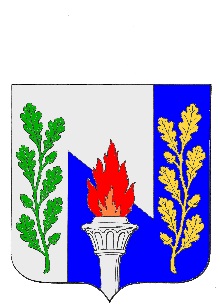 Тульская областьМуниципальное образование рабочий поселок ПервомайскийЩекинского районаСОБРАНИЕ ДЕПУТАТОВРешениеОт  12   марта 2020 года 							№  13-50     О внесении изменений в Решение Собрания депутатов МО р.п. Первомайский Щекинского района от 18.12.2019 года №7-28 «О бюджете муниципального образования рабочий поселок Первомайский Щекинского района на 2020 год и на плановый период 2021 и 2022 годов»В соответствии со статьями 27, 51 Устава муниципального образования рабочий поселок Первомайский Щекинского район, статьей 25 «Положения о бюджетном процессе в муниципальном образовании рабочий поселок Первомайский», Собрание депутатов муниципального образования рабочий поселок Первомайский РЕШИЛО:Статья 1. Внести в Решение Собрания депутатов МО р.п. Первомайский Щекинского района от 18.12.2018 года №7-28 «О бюджете муниципального образования рабочий поселок Первомайский Щекинского района на 2020 год и на плановый период 2021 и 2022 годов» следующие изменения:пункт 1 статьи 1 изложить в следующей редакции:«1. Утвердить основные характеристики бюджета муниципального образования рабочий поселок Первомайский Щекинского района (далее – бюджет муниципального образования) на 2019 год:1) общий объем доходов бюджета муниципального образования в сумме 112 908,5 тыс. рублей;2) общий объем расходов бюджета муниципального образования в сумме 146 256,2 тыс. рублей;3) дефицит бюджета муниципального образования в сумме 33 347,7 тыс. рублей.»пункт 2 статьи 1 изложить в следующей редакции:«2. Утвердить основные характеристики бюджета муниципального образования на 2021 год и на 2022 год:1) общий объем доходов бюджета муниципального образования на 2021 год в сумме 111 287,3 тыс. рублей и на 2022 год в сумме 113 552,5 тыс. рублей;2) общий объем расходов бюджета муниципального образования на 2021 год в сумме 111 287,3 тыс. рублей, в том числе условно утвержденные расходы в сумме 2 800,0 тыс. рублей, и на 2022 год в сумме 113 552,5тыс. рублей, в том числе условно утвержденные расходы в сумме 5 700,0 тыс. рублей;3) дефицит бюджета муниципального образования на 2021 год в сумме 0,0 тыс. рублей и на 2022 год в сумме 0,0 тыс. рублей.пункт 1 статьи 5 изложить в следующей редакции:«1. Утвердить объем межбюджетных трансфертов, получаемых из бюджета МО Щекинский район в 2020 году в сумме 1 459,5 тыс. рублей, в 2021 году в сумме 1 477,9 тыс. рублей, в 2022 году в сумме 1 510,3 тыс. рублей.».пункт 1 статьи 6 изложить в следующей редакции:«1.	Утвердить объем межбюджетных трансфертов, передаваемых из бюджета муниципального образования на осуществление части полномочий по решению вопросов местного значения бюджету МО Щекинский район на 2020 год в сумме 2 522,2 тыс. рублей, согласно таблицы 1 приложения 5 к настоящему Решению.»пункт 3 статьи 6 изложить в следующей редакции:«3. Утвердить объем субсидий из бюджета муниципального образования рабочий поселок Первомайский Щекинского района бюджету муниципального образования город Щекино Щекинского района на 2020 год в сумме 2 121,0 тыс. рублей, согласно таблицы 2 приложения 5 к настоящему Решению.»пункт 2 статьи 15 изложить в следующей редакции:«1. Установить, что остатки средств бюджета муниципального образования на начало текущего финансового года (за исключением остатков средств, поступивших из других бюджетов бюджетной системы и государственных (муниципальных) организаций, муниципального дорожного фонда), могут направляться в текущем финансовом году на покрытие временных кассовых разрывов.Установить, что остатки средств бюджета муниципального образования на начало текущего финансового года в сумме 33 347,7 тыс. рублей направляются в текущем финансовом году:- на оплату принятых бюджетных обязательств 2019 года в сумме 4 682,3 тыс. рублей;- на оплату кредиторской задолженности по бюджетным обязательствам в пределах доведенных лимитов 2019 года в сумме 1 231,9 тыс. рублей; - на увеличение бюджетных ассигнований дорожного фонда на 4 063,2 тыс. рублей;- на увеличение бюджетных ассигнований текущего финансового года в сумме 23 370,3 тыс. рублей6) Приложения 1, 2, 5, 7, 8, 9, 10, 11, 12, 16, 17 изложить в редакции приложений 1, 2, 3, 4, 5, 6, 7, 8, 9, 10, 11 к настоящему Решению.Настоящее Решение подлежит опубликованию в информационном бюллетене «Первомайские вести» и разместить на официальном сайте МО р.п. Первомайский Щекинского района http://pervomayskiy-mo.ru. Решение вступает в силу со дня официального опубликования.Статья 2.Вступление в силу настоящего РешенияГлава муниципального образования рабочий поселок ПервомайскийЩекинского районаМ.А. Хакимов